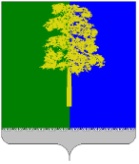 Муниципальное образование Кондинский районХанты-Мансийского автономного округа – ЮгрыАДМИНИСТРАЦИЯ КОНДИНСКОГО РАЙОНАПОСТАНОВЛЕНИЕВ соответствии с решением Думы Кондинского района 
от 26 декабря 2023 года № 1100 «О бюджете муниципального образования Кондинский район на 2024 год и на плановый период 2025 и 2026 годов», администрация Кондинского района постановляет: 1. Внести в постановление администрации Кондинского района 
от 28 ноября 2022 года № 2559 «О муниципальной программе Кондинского района «Профилактика правонарушений и обеспечение отдельных прав граждан» следующее изменение:Приложение к постановлению изложить в новой редакции (приложение).2. Обнародовать постановление в соответствии с решением Думы Кондинского района от 27 февраля 2017 года № 215 «Об утверждении Порядка опубликования (обнародования) муниципальных правовых актов и другой официальной информации органов местного самоуправления муниципального образования Кондинский район» и разместить на официальном сайте органов местного самоуправления Кондинского района. 3. Постановление вступает в силу после его обнародования.ки/Банк документов/Постановления 2024Приложениек постановлению администрации районаот 13.02.2024 № 152Паспорт муниципальной программыТаблица 1Распределение финансовых ресурсов муниципальной программы (по годам)Таблица 2Перечень структурных элементов (основных мероприятий) муниципальной программыТаблица 3Показатели, характеризующие эффективность структурного элемента (основного мероприятия) муниципальной программыот 13 февраля 2024 года№ 152пгт. МеждуреченскийО внесении изменения в постановление администрации Кондинского района от 28 ноября 2022 года № 2559 «О муниципальной программе Кондинского района «Профилактика правонарушений и обеспечение отдельных прав граждан»Глава районаА.А.МухинНаименование муниципальной программы Профилактика правонарушений и обеспечение отдельных прав гражданПрофилактика правонарушений и обеспечение отдельных прав гражданПрофилактика правонарушений и обеспечение отдельных прав гражданСроки реализации муниципальной программы Сроки реализации муниципальной программы Сроки реализации муниципальной программы Сроки реализации муниципальной программы Сроки реализации муниципальной программы Сроки реализации муниципальной программы 2023-2030 годы2023-2030 годы2023-2030 годы2023-2030 годы2023-2030 годы2023-2030 годы2023-2030 годы2023-2030 годыКуратор муниципальной программы Заместитель главы Кондинского района, в ведении которого находится отдел общественной безопасности администрации Кондинского районаЗаместитель главы Кондинского района, в ведении которого находится отдел общественной безопасности администрации Кондинского районаЗаместитель главы Кондинского района, в ведении которого находится отдел общественной безопасности администрации Кондинского районаЗаместитель главы Кондинского района, в ведении которого находится отдел общественной безопасности администрации Кондинского районаЗаместитель главы Кондинского района, в ведении которого находится отдел общественной безопасности администрации Кондинского районаЗаместитель главы Кондинского района, в ведении которого находится отдел общественной безопасности администрации Кондинского районаЗаместитель главы Кондинского района, в ведении которого находится отдел общественной безопасности администрации Кондинского районаЗаместитель главы Кондинского района, в ведении которого находится отдел общественной безопасности администрации Кондинского районаЗаместитель главы Кондинского района, в ведении которого находится отдел общественной безопасности администрации Кондинского районаЗаместитель главы Кондинского района, в ведении которого находится отдел общественной безопасности администрации Кондинского районаЗаместитель главы Кондинского района, в ведении которого находится отдел общественной безопасности администрации Кондинского районаЗаместитель главы Кондинского района, в ведении которого находится отдел общественной безопасности администрации Кондинского районаЗаместитель главы Кондинского района, в ведении которого находится отдел общественной безопасности администрации Кондинского районаЗаместитель главы Кондинского района, в ведении которого находится отдел общественной безопасности администрации Кондинского районаЗаместитель главы Кондинского района, в ведении которого находится отдел общественной безопасности администрации Кондинского районаЗаместитель главы Кондинского района, в ведении которого находится отдел общественной безопасности администрации Кондинского районаЗаместитель главы Кондинского района, в ведении которого находится отдел общественной безопасности администрации Кондинского районаОтветственный исполнитель муниципальной программы Отдел общественной безопасности администрации Кондинского районаОтдел общественной безопасности администрации Кондинского районаОтдел общественной безопасности администрации Кондинского районаОтдел общественной безопасности администрации Кондинского районаОтдел общественной безопасности администрации Кондинского районаОтдел общественной безопасности администрации Кондинского районаОтдел общественной безопасности администрации Кондинского районаОтдел общественной безопасности администрации Кондинского районаОтдел общественной безопасности администрации Кондинского районаОтдел общественной безопасности администрации Кондинского районаОтдел общественной безопасности администрации Кондинского районаОтдел общественной безопасности администрации Кондинского районаОтдел общественной безопасности администрации Кондинского районаОтдел общественной безопасности администрации Кондинского районаОтдел общественной безопасности администрации Кондинского районаОтдел общественной безопасности администрации Кондинского районаОтдел общественной безопасности администрации Кондинского районаСоисполнители муниципальной программы Управление культуры администрации Кондинского района;управление образования администрации Кондинского района; комитет физической культуры и спорта администрации Кондинского района; отдел по организации деятельности комиссии по делам несовершеннолетних и защите их прав администрации Кондинского района;комитет несырьевого сектора экономики и поддержки предпринимательства администрации Кондинского района; отдел молодежной политики администрации Кондинского района; юридическо-правовое управление администрации Кондинского района;муниципальное казенное учреждение «Управление материально-технического обеспечения деятельности органов местного самоуправления Кондинского района»Управление культуры администрации Кондинского района;управление образования администрации Кондинского района; комитет физической культуры и спорта администрации Кондинского района; отдел по организации деятельности комиссии по делам несовершеннолетних и защите их прав администрации Кондинского района;комитет несырьевого сектора экономики и поддержки предпринимательства администрации Кондинского района; отдел молодежной политики администрации Кондинского района; юридическо-правовое управление администрации Кондинского района;муниципальное казенное учреждение «Управление материально-технического обеспечения деятельности органов местного самоуправления Кондинского района»Управление культуры администрации Кондинского района;управление образования администрации Кондинского района; комитет физической культуры и спорта администрации Кондинского района; отдел по организации деятельности комиссии по делам несовершеннолетних и защите их прав администрации Кондинского района;комитет несырьевого сектора экономики и поддержки предпринимательства администрации Кондинского района; отдел молодежной политики администрации Кондинского района; юридическо-правовое управление администрации Кондинского района;муниципальное казенное учреждение «Управление материально-технического обеспечения деятельности органов местного самоуправления Кондинского района»Управление культуры администрации Кондинского района;управление образования администрации Кондинского района; комитет физической культуры и спорта администрации Кондинского района; отдел по организации деятельности комиссии по делам несовершеннолетних и защите их прав администрации Кондинского района;комитет несырьевого сектора экономики и поддержки предпринимательства администрации Кондинского района; отдел молодежной политики администрации Кондинского района; юридическо-правовое управление администрации Кондинского района;муниципальное казенное учреждение «Управление материально-технического обеспечения деятельности органов местного самоуправления Кондинского района»Управление культуры администрации Кондинского района;управление образования администрации Кондинского района; комитет физической культуры и спорта администрации Кондинского района; отдел по организации деятельности комиссии по делам несовершеннолетних и защите их прав администрации Кондинского района;комитет несырьевого сектора экономики и поддержки предпринимательства администрации Кондинского района; отдел молодежной политики администрации Кондинского района; юридическо-правовое управление администрации Кондинского района;муниципальное казенное учреждение «Управление материально-технического обеспечения деятельности органов местного самоуправления Кондинского района»Управление культуры администрации Кондинского района;управление образования администрации Кондинского района; комитет физической культуры и спорта администрации Кондинского района; отдел по организации деятельности комиссии по делам несовершеннолетних и защите их прав администрации Кондинского района;комитет несырьевого сектора экономики и поддержки предпринимательства администрации Кондинского района; отдел молодежной политики администрации Кондинского района; юридическо-правовое управление администрации Кондинского района;муниципальное казенное учреждение «Управление материально-технического обеспечения деятельности органов местного самоуправления Кондинского района»Управление культуры администрации Кондинского района;управление образования администрации Кондинского района; комитет физической культуры и спорта администрации Кондинского района; отдел по организации деятельности комиссии по делам несовершеннолетних и защите их прав администрации Кондинского района;комитет несырьевого сектора экономики и поддержки предпринимательства администрации Кондинского района; отдел молодежной политики администрации Кондинского района; юридическо-правовое управление администрации Кондинского района;муниципальное казенное учреждение «Управление материально-технического обеспечения деятельности органов местного самоуправления Кондинского района»Управление культуры администрации Кондинского района;управление образования администрации Кондинского района; комитет физической культуры и спорта администрации Кондинского района; отдел по организации деятельности комиссии по делам несовершеннолетних и защите их прав администрации Кондинского района;комитет несырьевого сектора экономики и поддержки предпринимательства администрации Кондинского района; отдел молодежной политики администрации Кондинского района; юридическо-правовое управление администрации Кондинского района;муниципальное казенное учреждение «Управление материально-технического обеспечения деятельности органов местного самоуправления Кондинского района»Управление культуры администрации Кондинского района;управление образования администрации Кондинского района; комитет физической культуры и спорта администрации Кондинского района; отдел по организации деятельности комиссии по делам несовершеннолетних и защите их прав администрации Кондинского района;комитет несырьевого сектора экономики и поддержки предпринимательства администрации Кондинского района; отдел молодежной политики администрации Кондинского района; юридическо-правовое управление администрации Кондинского района;муниципальное казенное учреждение «Управление материально-технического обеспечения деятельности органов местного самоуправления Кондинского района»Управление культуры администрации Кондинского района;управление образования администрации Кондинского района; комитет физической культуры и спорта администрации Кондинского района; отдел по организации деятельности комиссии по делам несовершеннолетних и защите их прав администрации Кондинского района;комитет несырьевого сектора экономики и поддержки предпринимательства администрации Кондинского района; отдел молодежной политики администрации Кондинского района; юридическо-правовое управление администрации Кондинского района;муниципальное казенное учреждение «Управление материально-технического обеспечения деятельности органов местного самоуправления Кондинского района»Управление культуры администрации Кондинского района;управление образования администрации Кондинского района; комитет физической культуры и спорта администрации Кондинского района; отдел по организации деятельности комиссии по делам несовершеннолетних и защите их прав администрации Кондинского района;комитет несырьевого сектора экономики и поддержки предпринимательства администрации Кондинского района; отдел молодежной политики администрации Кондинского района; юридическо-правовое управление администрации Кондинского района;муниципальное казенное учреждение «Управление материально-технического обеспечения деятельности органов местного самоуправления Кондинского района»Управление культуры администрации Кондинского района;управление образования администрации Кондинского района; комитет физической культуры и спорта администрации Кондинского района; отдел по организации деятельности комиссии по делам несовершеннолетних и защите их прав администрации Кондинского района;комитет несырьевого сектора экономики и поддержки предпринимательства администрации Кондинского района; отдел молодежной политики администрации Кондинского района; юридическо-правовое управление администрации Кондинского района;муниципальное казенное учреждение «Управление материально-технического обеспечения деятельности органов местного самоуправления Кондинского района»Управление культуры администрации Кондинского района;управление образования администрации Кондинского района; комитет физической культуры и спорта администрации Кондинского района; отдел по организации деятельности комиссии по делам несовершеннолетних и защите их прав администрации Кондинского района;комитет несырьевого сектора экономики и поддержки предпринимательства администрации Кондинского района; отдел молодежной политики администрации Кондинского района; юридическо-правовое управление администрации Кондинского района;муниципальное казенное учреждение «Управление материально-технического обеспечения деятельности органов местного самоуправления Кондинского района»Управление культуры администрации Кондинского района;управление образования администрации Кондинского района; комитет физической культуры и спорта администрации Кондинского района; отдел по организации деятельности комиссии по делам несовершеннолетних и защите их прав администрации Кондинского района;комитет несырьевого сектора экономики и поддержки предпринимательства администрации Кондинского района; отдел молодежной политики администрации Кондинского района; юридическо-правовое управление администрации Кондинского района;муниципальное казенное учреждение «Управление материально-технического обеспечения деятельности органов местного самоуправления Кондинского района»Управление культуры администрации Кондинского района;управление образования администрации Кондинского района; комитет физической культуры и спорта администрации Кондинского района; отдел по организации деятельности комиссии по делам несовершеннолетних и защите их прав администрации Кондинского района;комитет несырьевого сектора экономики и поддержки предпринимательства администрации Кондинского района; отдел молодежной политики администрации Кондинского района; юридическо-правовое управление администрации Кондинского района;муниципальное казенное учреждение «Управление материально-технического обеспечения деятельности органов местного самоуправления Кондинского района»Управление культуры администрации Кондинского района;управление образования администрации Кондинского района; комитет физической культуры и спорта администрации Кондинского района; отдел по организации деятельности комиссии по делам несовершеннолетних и защите их прав администрации Кондинского района;комитет несырьевого сектора экономики и поддержки предпринимательства администрации Кондинского района; отдел молодежной политики администрации Кондинского района; юридическо-правовое управление администрации Кондинского района;муниципальное казенное учреждение «Управление материально-технического обеспечения деятельности органов местного самоуправления Кондинского района»Управление культуры администрации Кондинского района;управление образования администрации Кондинского района; комитет физической культуры и спорта администрации Кондинского района; отдел по организации деятельности комиссии по делам несовершеннолетних и защите их прав администрации Кондинского района;комитет несырьевого сектора экономики и поддержки предпринимательства администрации Кондинского района; отдел молодежной политики администрации Кондинского района; юридическо-правовое управление администрации Кондинского района;муниципальное казенное учреждение «Управление материально-технического обеспечения деятельности органов местного самоуправления Кондинского района»Национальная цель-----------------Цели муниципальной программы 1. Снижение уровня преступности.2. Обеспечение прав граждан в отдельных сферах жизнедеятельности1. Снижение уровня преступности.2. Обеспечение прав граждан в отдельных сферах жизнедеятельности1. Снижение уровня преступности.2. Обеспечение прав граждан в отдельных сферах жизнедеятельности1. Снижение уровня преступности.2. Обеспечение прав граждан в отдельных сферах жизнедеятельности1. Снижение уровня преступности.2. Обеспечение прав граждан в отдельных сферах жизнедеятельности1. Снижение уровня преступности.2. Обеспечение прав граждан в отдельных сферах жизнедеятельности1. Снижение уровня преступности.2. Обеспечение прав граждан в отдельных сферах жизнедеятельности1. Снижение уровня преступности.2. Обеспечение прав граждан в отдельных сферах жизнедеятельности1. Снижение уровня преступности.2. Обеспечение прав граждан в отдельных сферах жизнедеятельности1. Снижение уровня преступности.2. Обеспечение прав граждан в отдельных сферах жизнедеятельности1. Снижение уровня преступности.2. Обеспечение прав граждан в отдельных сферах жизнедеятельности1. Снижение уровня преступности.2. Обеспечение прав граждан в отдельных сферах жизнедеятельности1. Снижение уровня преступности.2. Обеспечение прав граждан в отдельных сферах жизнедеятельности1. Снижение уровня преступности.2. Обеспечение прав граждан в отдельных сферах жизнедеятельности1. Снижение уровня преступности.2. Обеспечение прав граждан в отдельных сферах жизнедеятельности1. Снижение уровня преступности.2. Обеспечение прав граждан в отдельных сферах жизнедеятельности1. Снижение уровня преступности.2. Обеспечение прав граждан в отдельных сферах жизнедеятельностиЗадачи муниципальной программы 1. Создание и совершенствование условий для обеспечения общественного порядка, в том числе с участием граждан.2. Создание условий для деятельности субъектов профилактики наркомании. Реализация профилактического комплекса мер в антинаркотической деятельности.3. Создание условий для реализации потребителями своих прав и их защиты. Повышение уровня правовой грамотности и формирование у населения навыков рационального потребительского поведения1. Создание и совершенствование условий для обеспечения общественного порядка, в том числе с участием граждан.2. Создание условий для деятельности субъектов профилактики наркомании. Реализация профилактического комплекса мер в антинаркотической деятельности.3. Создание условий для реализации потребителями своих прав и их защиты. Повышение уровня правовой грамотности и формирование у населения навыков рационального потребительского поведения1. Создание и совершенствование условий для обеспечения общественного порядка, в том числе с участием граждан.2. Создание условий для деятельности субъектов профилактики наркомании. Реализация профилактического комплекса мер в антинаркотической деятельности.3. Создание условий для реализации потребителями своих прав и их защиты. Повышение уровня правовой грамотности и формирование у населения навыков рационального потребительского поведения1. Создание и совершенствование условий для обеспечения общественного порядка, в том числе с участием граждан.2. Создание условий для деятельности субъектов профилактики наркомании. Реализация профилактического комплекса мер в антинаркотической деятельности.3. Создание условий для реализации потребителями своих прав и их защиты. Повышение уровня правовой грамотности и формирование у населения навыков рационального потребительского поведения1. Создание и совершенствование условий для обеспечения общественного порядка, в том числе с участием граждан.2. Создание условий для деятельности субъектов профилактики наркомании. Реализация профилактического комплекса мер в антинаркотической деятельности.3. Создание условий для реализации потребителями своих прав и их защиты. Повышение уровня правовой грамотности и формирование у населения навыков рационального потребительского поведения1. Создание и совершенствование условий для обеспечения общественного порядка, в том числе с участием граждан.2. Создание условий для деятельности субъектов профилактики наркомании. Реализация профилактического комплекса мер в антинаркотической деятельности.3. Создание условий для реализации потребителями своих прав и их защиты. Повышение уровня правовой грамотности и формирование у населения навыков рационального потребительского поведения1. Создание и совершенствование условий для обеспечения общественного порядка, в том числе с участием граждан.2. Создание условий для деятельности субъектов профилактики наркомании. Реализация профилактического комплекса мер в антинаркотической деятельности.3. Создание условий для реализации потребителями своих прав и их защиты. Повышение уровня правовой грамотности и формирование у населения навыков рационального потребительского поведения1. Создание и совершенствование условий для обеспечения общественного порядка, в том числе с участием граждан.2. Создание условий для деятельности субъектов профилактики наркомании. Реализация профилактического комплекса мер в антинаркотической деятельности.3. Создание условий для реализации потребителями своих прав и их защиты. Повышение уровня правовой грамотности и формирование у населения навыков рационального потребительского поведения1. Создание и совершенствование условий для обеспечения общественного порядка, в том числе с участием граждан.2. Создание условий для деятельности субъектов профилактики наркомании. Реализация профилактического комплекса мер в антинаркотической деятельности.3. Создание условий для реализации потребителями своих прав и их защиты. Повышение уровня правовой грамотности и формирование у населения навыков рационального потребительского поведения1. Создание и совершенствование условий для обеспечения общественного порядка, в том числе с участием граждан.2. Создание условий для деятельности субъектов профилактики наркомании. Реализация профилактического комплекса мер в антинаркотической деятельности.3. Создание условий для реализации потребителями своих прав и их защиты. Повышение уровня правовой грамотности и формирование у населения навыков рационального потребительского поведения1. Создание и совершенствование условий для обеспечения общественного порядка, в том числе с участием граждан.2. Создание условий для деятельности субъектов профилактики наркомании. Реализация профилактического комплекса мер в антинаркотической деятельности.3. Создание условий для реализации потребителями своих прав и их защиты. Повышение уровня правовой грамотности и формирование у населения навыков рационального потребительского поведения1. Создание и совершенствование условий для обеспечения общественного порядка, в том числе с участием граждан.2. Создание условий для деятельности субъектов профилактики наркомании. Реализация профилактического комплекса мер в антинаркотической деятельности.3. Создание условий для реализации потребителями своих прав и их защиты. Повышение уровня правовой грамотности и формирование у населения навыков рационального потребительского поведения1. Создание и совершенствование условий для обеспечения общественного порядка, в том числе с участием граждан.2. Создание условий для деятельности субъектов профилактики наркомании. Реализация профилактического комплекса мер в антинаркотической деятельности.3. Создание условий для реализации потребителями своих прав и их защиты. Повышение уровня правовой грамотности и формирование у населения навыков рационального потребительского поведения1. Создание и совершенствование условий для обеспечения общественного порядка, в том числе с участием граждан.2. Создание условий для деятельности субъектов профилактики наркомании. Реализация профилактического комплекса мер в антинаркотической деятельности.3. Создание условий для реализации потребителями своих прав и их защиты. Повышение уровня правовой грамотности и формирование у населения навыков рационального потребительского поведения1. Создание и совершенствование условий для обеспечения общественного порядка, в том числе с участием граждан.2. Создание условий для деятельности субъектов профилактики наркомании. Реализация профилактического комплекса мер в антинаркотической деятельности.3. Создание условий для реализации потребителями своих прав и их защиты. Повышение уровня правовой грамотности и формирование у населения навыков рационального потребительского поведения1. Создание и совершенствование условий для обеспечения общественного порядка, в том числе с участием граждан.2. Создание условий для деятельности субъектов профилактики наркомании. Реализация профилактического комплекса мер в антинаркотической деятельности.3. Создание условий для реализации потребителями своих прав и их защиты. Повышение уровня правовой грамотности и формирование у населения навыков рационального потребительского поведения1. Создание и совершенствование условий для обеспечения общественного порядка, в том числе с участием граждан.2. Создание условий для деятельности субъектов профилактики наркомании. Реализация профилактического комплекса мер в антинаркотической деятельности.3. Создание условий для реализации потребителями своих прав и их защиты. Повышение уровня правовой грамотности и формирование у населения навыков рационального потребительского поведенияПодпрограммы-----------------Целевые показатели муниципальной программы № п/пНаименование целевого показателя Документ - основаниеДокумент - основаниеДокумент - основаниеЗначение показателя по годамЗначение показателя по годамЗначение показателя по годамЗначение показателя по годамЗначение показателя по годамЗначение показателя по годамЗначение показателя по годамЗначение показателя по годамЗначение показателя по годамЗначение показателя по годамЗначение показателя по годамЗначение показателя по годамЦелевые показатели муниципальной программы № п/пНаименование целевого показателя Документ - основаниеДокумент - основаниеДокумент - основаниеБазовое значение 20232023202420242025202520252026На момент окончания реализации муниципальной программы На момент окончания реализации муниципальной программы ответственный исполнитель/ соисполнитель за достижение показателя Целевые показатели муниципальной программы 1.Уровень преступности (число зарегистрированных преступлений на 100 тыс. человек населения), ед. Распоряжение Правительства Ханты-Мансийского автономного округа – Югрыот 03 ноября 2022 года№ 679-рп«О Стратегии социально-экономического развития Ханты-Мансийского автономного округа - Югры до 2036 года с целевыми ориентирами до 2050 года» (раздел 5.3.3 указанной Стратегии)Распоряжение Правительства Ханты-Мансийского автономного округа – Югрыот 03 ноября 2022 года№ 679-рп«О Стратегии социально-экономического развития Ханты-Мансийского автономного округа - Югры до 2036 года с целевыми ориентирами до 2050 года» (раздел 5.3.3 указанной Стратегии)Распоряжение Правительства Ханты-Мансийского автономного округа – Югрыот 03 ноября 2022 года№ 679-рп«О Стратегии социально-экономического развития Ханты-Мансийского автономного округа - Югры до 2036 года с целевыми ориентирами до 2050 года» (раздел 5.3.3 указанной Стратегии)1 1201 1151 1151 1101 1101 1051 1051 1051 1051 1051 105Отдел общественной безопасности администрации Кондинского районаПараметры финансового обеспечения муниципальной программы Источники финансированияИсточники финансированияРасходы по годам (тыс. рублей)Расходы по годам (тыс. рублей)Расходы по годам (тыс. рублей)Расходы по годам (тыс. рублей)Расходы по годам (тыс. рублей)Расходы по годам (тыс. рублей)Расходы по годам (тыс. рублей)Расходы по годам (тыс. рублей)Расходы по годам (тыс. рублей)Расходы по годам (тыс. рублей)Расходы по годам (тыс. рублей)Расходы по годам (тыс. рублей)Расходы по годам (тыс. рублей)Расходы по годам (тыс. рублей)Расходы по годам (тыс. рублей)Параметры финансового обеспечения муниципальной программы Источники финансированияИсточники финансированиявсеговсего2023202320232024202420242024202420252025202620262027-2030Параметры финансового обеспечения муниципальной программы всеговсего4 342,7344 342,734696,297696,297696,297328,437328,437328,437328,437328,437330330597,6597,62 390,4Параметры финансового обеспечения муниципальной программы федеральный бюджетфедеральный бюджет1 501,31 501,34,14,14,117,617,617,617,617,623,623,6291,2291,21 164,8Параметры финансового обеспечения муниципальной программы бюджет автономного округабюджет автономного округа1 994,41 994,4529,3529,3529,3209,3209,3209,3209,3209,3209,3209,3209,3209,3837,2Параметры финансового обеспечения муниципальной программы местный бюджетместный бюджет847,034847,034162,897162,897162,897101,537101,537101,537101,537101,53797,197,197,197,1388,4Параметры финансового обеспечения муниципальной программы иные источники финансированияиные источники финансирования0,00,00,00,00,00,00,00,00,00,00,00,00,00,00,0Параметры финансового обеспечения муниципальной программы Справочно: Межбюджетные трансферты городским и сельским поселениям районаСправочно: Межбюджетные трансферты городским и сельским поселениям района35,50035,50017,75017,75017,75017,75017,75017,75017,75017,7500,00,00,00,00,0Параметры финансового обеспечения региональных проектов, проектов автономного округа и проектов Кондинского района, реализуемых в Кондинском районе Источники финансированияИсточники финансированияРасходы по годам Расходы по годам Расходы по годам Расходы по годам Расходы по годам Расходы по годам Расходы по годам Расходы по годам Расходы по годам Расходы по годам Расходы по годам Расходы по годам Расходы по годам Расходы по годам Расходы по годам Параметры финансового обеспечения региональных проектов, проектов автономного округа и проектов Кондинского района, реализуемых в Кондинском районе Источники финансированияИсточники финансированиявсеговсего2023202320232024202420242024202520252025202620262027-2030Параметры финансового обеспечения региональных проектов, проектов автономного округа и проектов Кондинского района, реализуемых в Кондинском районе всеговсего0,00,00,00,00,00,00,00,00,00,00,00,00,00,00,0Параметры финансового обеспечения региональных проектов, проектов автономного округа и проектов Кондинского района, реализуемых в Кондинском районе федеральный бюджетфедеральный бюджет0,00,00,00,00,00,00,00,00,00,00,00,00,00,00,0Параметры финансового обеспечения региональных проектов, проектов автономного округа и проектов Кондинского района, реализуемых в Кондинском районе бюджет автономного округабюджет автономного округа0,00,00,00,00,00,00,00,00,00,00,00,00,00,00,0Параметры финансового обеспечения региональных проектов, проектов автономного округа и проектов Кондинского района, реализуемых в Кондинском районе местный бюджетместный бюджет0,00,00,00,00,00,00,00,00,00,00,00,00,00,00,0Параметры финансового обеспечения региональных проектов, проектов автономного округа и проектов Кондинского района, реализуемых в Кондинском районе иные источники финансированияиные источники финансирования0,00,00,00,00,00,00,00,00,00,00,00,00,00,00,0Объем налоговых расходов Кондинского районаОбъем налоговых расходов Кондинского районаОбъем налоговых расходов Кондинского районаРасходы по годам (тыс. рублей)Расходы по годам (тыс. рублей)Расходы по годам (тыс. рублей)Расходы по годам (тыс. рублей)Расходы по годам (тыс. рублей)Расходы по годам (тыс. рублей)Расходы по годам (тыс. рублей)Расходы по годам (тыс. рублей)Расходы по годам (тыс. рублей)Расходы по годам (тыс. рублей)Расходы по годам (тыс. рублей)Расходы по годам (тыс. рублей)Расходы по годам (тыс. рублей)Расходы по годам (тыс. рублей)Расходы по годам (тыс. рублей)Объем налоговых расходов Кондинского районаОбъем налоговых расходов Кондинского районаОбъем налоговых расходов Кондинского районавсеговсего202320232023202420242024202420252025202520262027-20302027-2030Объем налоговых расходов Кондинского районаОбъем налоговых расходов Кондинского районаОбъем налоговых расходов Кондинского района0,00,00,00,00,00,00,00,00,00,00,00,00,00,00,0№структурного элемента (основного мероприятия)Структурный элемент(основное мероприятие) муниципальной программыОтветственный исполнитель/соисполнительИсточники финансированияФинансовые затраты на реализацию (тыс. рублей)Финансовые затраты на реализацию (тыс. рублей)Финансовые затраты на реализацию (тыс. рублей)Финансовые затраты на реализацию (тыс. рублей)Финансовые затраты на реализацию (тыс. рублей)Финансовые затраты на реализацию (тыс. рублей)№структурного элемента (основного мероприятия)Структурный элемент(основное мероприятие) муниципальной программыОтветственный исполнитель/соисполнительИсточники финансированиявсегов том числев том числев том числев том числев том числе№структурного элемента (основного мероприятия)Структурный элемент(основное мероприятие) муниципальной программыОтветственный исполнитель/соисполнительИсточники финансированиявсего2023год2024год2025год2026 год 2027-2030годы123456789101.Обеспечение функционирования и развития систем видеонаблюдения в сфере общественного порядка(1, показатель 2 таблицы 3)Отдел общественной безопасности администрации Кондинского района,муниципальное казенное учреждение «Управление материально-технического обеспечения деятельности органов местного самоуправления Кондинского района», в том числе:всего798,16153,4692,192,192,1368,41.Обеспечение функционирования и развития систем видеонаблюдения в сфере общественного порядка(1, показатель 2 таблицы 3)Отдел общественной безопасности администрации Кондинского района,муниципальное казенное учреждение «Управление материально-технического обеспечения деятельности органов местного самоуправления Кондинского района», в том числе:федеральный бюджет0,00,00,00,00,00,01.Обеспечение функционирования и развития систем видеонаблюдения в сфере общественного порядка(1, показатель 2 таблицы 3)Отдел общественной безопасности администрации Кондинского района,муниципальное казенное учреждение «Управление материально-технического обеспечения деятельности органов местного самоуправления Кондинского района», в том числе:бюджет автономного округа0,00,00,00,00,00,01.Обеспечение функционирования и развития систем видеонаблюдения в сфере общественного порядка(1, показатель 2 таблицы 3)Отдел общественной безопасности администрации Кондинского района,муниципальное казенное учреждение «Управление материально-технического обеспечения деятельности органов местного самоуправления Кондинского района», в том числе:местный бюджет798,16153,4692,192,192,1368,41.Обеспечение функционирования и развития систем видеонаблюдения в сфере общественного порядка(1, показатель 2 таблицы 3)Отдел общественной безопасности администрации Кондинского района,муниципальное казенное учреждение «Управление материально-технического обеспечения деятельности органов местного самоуправления Кондинского района», в том числе:иные источники финансирования0,00,00,00,00,00,01.Обеспечение функционирования и развития систем видеонаблюдения в сфере общественного порядка(1, показатель 2 таблицы 3)Отдел общественной безопасности администрации Кондинского районавсего0,00,00,00,00,00,01.Обеспечение функционирования и развития систем видеонаблюдения в сфере общественного порядка(1, показатель 2 таблицы 3)Отдел общественной безопасности администрации Кондинского районафедеральный бюджет0,00,00,00,00,00,01.Обеспечение функционирования и развития систем видеонаблюдения в сфере общественного порядка(1, показатель 2 таблицы 3)Отдел общественной безопасности администрации Кондинского районабюджет автономного округа0,00,00,00,00,00,01.Обеспечение функционирования и развития систем видеонаблюдения в сфере общественного порядка(1, показатель 2 таблицы 3)Отдел общественной безопасности администрации Кондинского районаместный бюджет0,00,00,00,00,00,01.Обеспечение функционирования и развития систем видеонаблюдения в сфере общественного порядка(1, показатель 2 таблицы 3)Муниципальное казенное учреждение «Управление материально-технического обеспечения деятельности органов местного самоуправления Кондинского района»всего798,16153,4692,192,192,1368,41.Обеспечение функционирования и развития систем видеонаблюдения в сфере общественного порядка(1, показатель 2 таблицы 3)Муниципальное казенное учреждение «Управление материально-технического обеспечения деятельности органов местного самоуправления Кондинского района»федеральный бюджет0,00,00,00,00,00,01.Обеспечение функционирования и развития систем видеонаблюдения в сфере общественного порядка(1, показатель 2 таблицы 3)Муниципальное казенное учреждение «Управление материально-технического обеспечения деятельности органов местного самоуправления Кондинского района»бюджет автономного округа0,00,00,00,00,00,01.Обеспечение функционирования и развития систем видеонаблюдения в сфере общественного порядка(1, показатель 2 таблицы 3)Муниципальное казенное учреждение «Управление материально-технического обеспечения деятельности органов местного самоуправления Кондинского района»местный бюджет798,16153,4692,192,192,1368,41.Обеспечение функционирования и развития систем видеонаблюдения в сфере общественного порядка(1, показатель 2 таблицы 3)Муниципальное казенное учреждение «Управление материально-технического обеспечения деятельности органов местного самоуправления Кондинского района»иные источники финансирования0,00,00,00,00,00,02.Создание условий для деятельности народных дружин(1, показатель 1таблицы 3)Отдел общественной безопасности администрации Кондинского районавсего1 683,274213,737213,737209,3209,3837,22.Создание условий для деятельности народных дружин(1, показатель 1таблицы 3)Отдел общественной безопасности администрации Кондинского районафедеральный бюджет0,00,00,00,00,00,02.Создание условий для деятельности народных дружин(1, показатель 1таблицы 3)Отдел общественной безопасности администрации Кондинского районабюджет автономного округа1 674,4209,3209,3209,3209,3837,22.Создание условий для деятельности народных дружин(1, показатель 1таблицы 3)Отдел общественной безопасности администрации Кондинского районаместный бюджет8,8744,4374,4370,00,00,02.Создание условий для деятельности народных дружин(1, показатель 1таблицы 3)Отдел общественной безопасности администрации Кондинского районаиные источники финансирования0,00,00,00,00,00,03.Осуществление государственных полномочий по составлению (изменению и дополнению) списков кандидатов в присяжные заседатели федеральных судов общей юрисдикции(1)Юридическо-правовое управление администрации Кондинского районавсего1 501,34,117,623,6291,21 164,83.Осуществление государственных полномочий по составлению (изменению и дополнению) списков кандидатов в присяжные заседатели федеральных судов общей юрисдикции(1)Юридическо-правовое управление администрации Кондинского районафедеральный бюджет1 501,34,117,623,6291,21 164,83.Осуществление государственных полномочий по составлению (изменению и дополнению) списков кандидатов в присяжные заседатели федеральных судов общей юрисдикции(1)Юридическо-правовое управление администрации Кондинского районабюджет автономного округа0,00,00,00,00,00,03.Осуществление государственных полномочий по составлению (изменению и дополнению) списков кандидатов в присяжные заседатели федеральных судов общей юрисдикции(1)Юридическо-правовое управление администрации Кондинского районаместный бюджет0,00,00,00,00,00,03.Осуществление государственных полномочий по составлению (изменению и дополнению) списков кандидатов в присяжные заседатели федеральных судов общей юрисдикции(1)Юридическо-правовое управление администрации Кондинского районаиные источники финансирования0,00,00,00,00,00,04.Профилактика незаконного оборота и потребления наркотических средств и психотропных веществ(показатель2, 3, 4, 5, 6, 7, 8 таблицы 3)Отдел общественной безопасности администрации Кондинского района, управление культуры администрации Кондинского района,управление образования администрации Кондинского района,комитет физической культуры и спорта администрации Кондинского района,отдел по организации деятельности комиссии по делам несовершеннолетних и защите их прав администрации Кондинского района,отдел молодежной политики администрации Кондинского района,в том числе:всего360,0325,05,05,05,020,04.Профилактика незаконного оборота и потребления наркотических средств и психотропных веществ(показатель2, 3, 4, 5, 6, 7, 8 таблицы 3)Отдел общественной безопасности администрации Кондинского района, управление культуры администрации Кондинского района,управление образования администрации Кондинского района,комитет физической культуры и спорта администрации Кондинского района,отдел по организации деятельности комиссии по делам несовершеннолетних и защите их прав администрации Кондинского района,отдел молодежной политики администрации Кондинского района,в том числе:федеральный бюджет0,00,00,00,00,00,04.Профилактика незаконного оборота и потребления наркотических средств и психотропных веществ(показатель2, 3, 4, 5, 6, 7, 8 таблицы 3)Отдел общественной безопасности администрации Кондинского района, управление культуры администрации Кондинского района,управление образования администрации Кондинского района,комитет физической культуры и спорта администрации Кондинского района,отдел по организации деятельности комиссии по делам несовершеннолетних и защите их прав администрации Кондинского района,отдел молодежной политики администрации Кондинского района,в том числе:бюджет автономного округа320,0320,00,00,00,00,04.Профилактика незаконного оборота и потребления наркотических средств и психотропных веществ(показатель2, 3, 4, 5, 6, 7, 8 таблицы 3)Отдел общественной безопасности администрации Кондинского района, управление культуры администрации Кондинского района,управление образования администрации Кондинского района,комитет физической культуры и спорта администрации Кондинского района,отдел по организации деятельности комиссии по делам несовершеннолетних и защите их прав администрации Кондинского района,отдел молодежной политики администрации Кондинского района,в том числе:местный бюджет40,05,05,05,05,020,04.Профилактика незаконного оборота и потребления наркотических средств и психотропных веществ(показатель2, 3, 4, 5, 6, 7, 8 таблицы 3)Отдел общественной безопасности администрации Кондинского района, управление культуры администрации Кондинского района,управление образования администрации Кондинского района,комитет физической культуры и спорта администрации Кондинского района,отдел по организации деятельности комиссии по делам несовершеннолетних и защите их прав администрации Кондинского района,отдел молодежной политики администрации Кондинского района,в том числе:иные источники финансирования0,00,00,00,00,00,04.Профилактика незаконного оборота и потребления наркотических средств и психотропных веществ(показатель2, 3, 4, 5, 6, 7, 8 таблицы 3)Отдел общественной безопасностиадминистрацииКондинского районавсего40,05,05,05,05,020,04.Профилактика незаконного оборота и потребления наркотических средств и психотропных веществ(показатель2, 3, 4, 5, 6, 7, 8 таблицы 3)Отдел общественной безопасностиадминистрацииКондинского районафедеральный бюджет0,00,00,00,00,00,04.Профилактика незаконного оборота и потребления наркотических средств и психотропных веществ(показатель2, 3, 4, 5, 6, 7, 8 таблицы 3)Отдел общественной безопасностиадминистрацииКондинского районабюджет автономного округа0,00,00,00,00,00,04.Профилактика незаконного оборота и потребления наркотических средств и психотропных веществ(показатель2, 3, 4, 5, 6, 7, 8 таблицы 3)Отдел общественной безопасностиадминистрацииКондинского районаместный бюджет40,05,05,05,05,020,04.Профилактика незаконного оборота и потребления наркотических средств и психотропных веществ(показатель2, 3, 4, 5, 6, 7, 8 таблицы 3)Отдел общественной безопасностиадминистрацииКондинского районаиные источники финансирования0,00,00,00,00,00,04.Профилактика незаконного оборота и потребления наркотических средств и психотропных веществ(показатель2, 3, 4, 5, 6, 7, 8 таблицы 3)Управление культуры администрации Кондинского районавсего0,00,00,00,00,00,04.Профилактика незаконного оборота и потребления наркотических средств и психотропных веществ(показатель2, 3, 4, 5, 6, 7, 8 таблицы 3)Управление культуры администрации Кондинского районафедеральный бюджет0,00,00,00,00,00,04.Профилактика незаконного оборота и потребления наркотических средств и психотропных веществ(показатель2, 3, 4, 5, 6, 7, 8 таблицы 3)Управление культуры администрации Кондинского районабюджет автономного округа0,00,00,00,00,00,04.Профилактика незаконного оборота и потребления наркотических средств и психотропных веществ(показатель2, 3, 4, 5, 6, 7, 8 таблицы 3)Управление культуры администрации Кондинского районаместный бюджет0,00,00,00,00,00,04.Профилактика незаконного оборота и потребления наркотических средств и психотропных веществ(показатель2, 3, 4, 5, 6, 7, 8 таблицы 3)Управление культуры администрации Кондинского районаиные источники финансирования0,00,00,00,00,00,04.Профилактика незаконного оборота и потребления наркотических средств и психотропных веществ(показатель2, 3, 4, 5, 6, 7, 8 таблицы 3)Управление образования администрации Кондинского районавсего0,00,00,00,00,00,04.Профилактика незаконного оборота и потребления наркотических средств и психотропных веществ(показатель2, 3, 4, 5, 6, 7, 8 таблицы 3)Управление образования администрации Кондинского районафедеральный бюджет0,00,00,00,00,00,04.Профилактика незаконного оборота и потребления наркотических средств и психотропных веществ(показатель2, 3, 4, 5, 6, 7, 8 таблицы 3)Управление образования администрации Кондинского районабюджет автономного округа0,00,00,00,00,00,04.Профилактика незаконного оборота и потребления наркотических средств и психотропных веществ(показатель2, 3, 4, 5, 6, 7, 8 таблицы 3)Управление образования администрации Кондинского районаместный бюджет0,00,00,00,00,00,04.Профилактика незаконного оборота и потребления наркотических средств и психотропных веществ(показатель2, 3, 4, 5, 6, 7, 8 таблицы 3)Управление образования администрации Кондинского районаиные источники финансирования0,00,00,00,00,00,04.Профилактика незаконного оборота и потребления наркотических средств и психотропных веществ(показатель2, 3, 4, 5, 6, 7, 8 таблицы 3)Комитет физической культуры и спорта администрации Кондинского районавсего0,00,00,00,00,00,04.Профилактика незаконного оборота и потребления наркотических средств и психотропных веществ(показатель2, 3, 4, 5, 6, 7, 8 таблицы 3)Комитет физической культуры и спорта администрации Кондинского районафедеральный бюджет0,00,00,00,00,00,04.Профилактика незаконного оборота и потребления наркотических средств и психотропных веществ(показатель2, 3, 4, 5, 6, 7, 8 таблицы 3)Комитет физической культуры и спорта администрации Кондинского районабюджет автономного округа320,0320,00,00,00,00,04.Профилактика незаконного оборота и потребления наркотических средств и психотропных веществ(показатель2, 3, 4, 5, 6, 7, 8 таблицы 3)Комитет физической культуры и спорта администрации Кондинского районаместный бюджет0,00,00,00,00,00,04.Профилактика незаконного оборота и потребления наркотических средств и психотропных веществ(показатель2, 3, 4, 5, 6, 7, 8 таблицы 3)Комитет физической культуры и спорта администрации Кондинского районаиные источники финансирования0,00,00,00,00,00,04.Профилактика незаконного оборота и потребления наркотических средств и психотропных веществ(показатель2, 3, 4, 5, 6, 7, 8 таблицы 3)Отдел по организации деятельности комиссии по делам несовершеннолетних и защите их прав администрации Кондинского районавсего0,00,00,00,00,00,04.Профилактика незаконного оборота и потребления наркотических средств и психотропных веществ(показатель2, 3, 4, 5, 6, 7, 8 таблицы 3)Отдел по организации деятельности комиссии по делам несовершеннолетних и защите их прав администрации Кондинского районафедеральный бюджет0,00,00,00,00,00,04.Профилактика незаконного оборота и потребления наркотических средств и психотропных веществ(показатель2, 3, 4, 5, 6, 7, 8 таблицы 3)Отдел по организации деятельности комиссии по делам несовершеннолетних и защите их прав администрации Кондинского районабюджет автономного округа0,00,00,00,00,00,04.Профилактика незаконного оборота и потребления наркотических средств и психотропных веществ(показатель2, 3, 4, 5, 6, 7, 8 таблицы 3)Отдел по организации деятельности комиссии по делам несовершеннолетних и защите их прав администрации Кондинского районаместный бюджет0,00,00,00,00,00,04.Профилактика незаконного оборота и потребления наркотических средств и психотропных веществ(показатель2, 3, 4, 5, 6, 7, 8 таблицы 3)Отдел по организации деятельности комиссии по делам несовершеннолетних и защите их прав администрации Кондинского районаиные источники финансирования0,00,00,00,00,00,04.Профилактика незаконного оборота и потребления наркотических средств и психотропных веществ(показатель2, 3, 4, 5, 6, 7, 8 таблицы 3)Отдел молодежной политики администрации Кондинского районавсего0,00,00,00,00,00,04.Профилактика незаконного оборота и потребления наркотических средств и психотропных веществ(показатель2, 3, 4, 5, 6, 7, 8 таблицы 3)Отдел молодежной политики администрации Кондинского районафедеральный бюджет0,00,00,00,00,00,04.Профилактика незаконного оборота и потребления наркотических средств и психотропных веществ(показатель2, 3, 4, 5, 6, 7, 8 таблицы 3)Отдел молодежной политики администрации Кондинского районабюджет автономного округа0,00,00,00,00,00,04.Профилактика незаконного оборота и потребления наркотических средств и психотропных веществ(показатель2, 3, 4, 5, 6, 7, 8 таблицы 3)Отдел молодежной политики администрации Кондинского районаместный бюджет0,00,00,00,00,00,04.Профилактика незаконного оборота и потребления наркотических средств и психотропных веществ(показатель2, 3, 4, 5, 6, 7, 8 таблицы 3)Отдел молодежной политики администрации Кондинского районаиные источники финансирования0,00,00,00,00,00,05.Обеспечение защиты прав потребителей(показатель 9 таблицы 3)Юридическо-правовое управление администрации Кондинского района, комитет несырьевого сектора экономикии поддержки предпринимательства администрации Кондинского районавсего0,00,00,00,00,00,05.Обеспечение защиты прав потребителей(показатель 9 таблицы 3)Юридическо-правовое управление администрации Кондинского района, комитет несырьевого сектора экономикии поддержки предпринимательства администрации Кондинского районафедеральный бюджет0,00,00,00,00,00,05.Обеспечение защиты прав потребителей(показатель 9 таблицы 3)Юридическо-правовое управление администрации Кондинского района, комитет несырьевого сектора экономикии поддержки предпринимательства администрации Кондинского районабюджет автономного округа0,00,00,00,00,00,05.Обеспечение защиты прав потребителей(показатель 9 таблицы 3)Юридическо-правовое управление администрации Кондинского района, комитет несырьевого сектора экономикии поддержки предпринимательства администрации Кондинского районаместный бюджет0,00,00,00,00,00,05.Обеспечение защиты прав потребителей(показатель 9 таблицы 3)Юридическо-правовое управление администрации Кондинского района, комитет несырьевого сектора экономикии поддержки предпринимательства администрации Кондинского районаиные источники финансирования0,00,00,00,00,00,0Всего по муниципальной программе:Всего по муниципальной программе:всего4 342,734696,297328,437330,0597,62 390,4Всего по муниципальной программе:Всего по муниципальной программе:федеральный бюджет1 501,34,10017,623,6291,21 164,8Всего по муниципальной программе:Всего по муниципальной программе:бюджет автономного округа1 994,4529,3209,3209,3209,3837,2Всего по муниципальной программе:Всего по муниципальной программе:местный бюджет847,034162,897101,53797,197,1388,4Всего по муниципальной программе:Всего по муниципальной программе:иные источники финансирования0,00,00,00,00,00,0Всего по муниципальной программе:Всего по муниципальной программе:Справочно: Межбюджетные трансферты городским и сельским поселениям района35,517,7517,750,00,00,0В том числе:В том числе:Проектная частьПроектная частьвсего0,00,00,00,00,00,0Проектная частьПроектная частьфедеральный бюджет0,00,00,00,00,00,0Проектная частьПроектная частьбюджет автономного округа0,00,00,00,00,00,0Проектная частьПроектная частьместный бюджет0,00,00,00,00,00,0Проектная частьПроектная частьиные источники финансирования0,00,00,00,00,00,0Процессная частьПроцессная частьвсего4 342,734696,297328,437330,0597,62 390,4Процессная частьПроцессная частьфедеральный бюджет1 501,34,117,623,6291,21 164,8Процессная частьПроцессная частьбюджет автономного округа1 994,4529,3209,3209,3209,3837,2Процессная частьПроцессная частьместный бюджет847,034162,897101,53797,197,1388,4Процессная частьПроцессная частьиные источники финансирования0,00,00,00,00,00,0В том числе:В том числе:Инвестиции в объекты муниципальной собственностиИнвестиции в объекты муниципальной собственностивсего0,00,00,00,00,00,0Инвестиции в объекты муниципальной собственностиИнвестиции в объекты муниципальной собственностифедеральный бюджет0,00,00,00,00,00,0Инвестиции в объекты муниципальной собственностиИнвестиции в объекты муниципальной собственностибюджет автономного округа0,00,00,00,00,00,0Инвестиции в объекты муниципальной собственностиИнвестиции в объекты муниципальной собственностиместный бюджет0,00,00,00,00,00,0Инвестиции в объекты муниципальной собственностиИнвестиции в объекты муниципальной собственностииные источники финансирования0,00,00,00,00,00,0Прочие расходыПрочие расходывсего4 342,734696,297328,437330,0597,62 390,4Прочие расходыПрочие расходыфедеральный бюджет1 501,34,117,623,6291,21 164,8Прочие расходыПрочие расходыбюджет автономного округа1 994,4529,3209,3209,3209,3837,2Прочие расходыПрочие расходыместный бюджет847,034162,897101,53797,197,1388,4Прочие расходыПрочие расходыиные источники финансирования0,00,00,00,00,00,0В том числе:В том числе:Отдел общественной безопасности администрации Кондинского районаОтдел общественной безопасности администрации Кондинского районавсего1 723,274218,737218,737214,3214,3857,2Отдел общественной безопасности администрации Кондинского районаОтдел общественной безопасности администрации Кондинского районафедеральный бюджет0,00,00,00,00,00,0Отдел общественной безопасности администрации Кондинского районаОтдел общественной безопасности администрации Кондинского районабюджет автономного округа1 674,40209,3209,3209,3209,3837,2Отдел общественной безопасности администрации Кондинского районаОтдел общественной безопасности администрации Кондинского районаместный бюджет48,8749,4379,4375,05,020,0Отдел общественной безопасности администрации Кондинского районаОтдел общественной безопасности администрации Кондинского районаиные источники финансирования0,00,00,00,00,00,0Муниципальное казенное учреждение «Управление материально-технического обеспечения деятельности органов местного самоуправленияКондинского района»Муниципальное казенное учреждение «Управление материально-технического обеспечения деятельности органов местного самоуправленияКондинского района»всего798,16153,4692,192,192,1368,4Муниципальное казенное учреждение «Управление материально-технического обеспечения деятельности органов местного самоуправленияКондинского района»Муниципальное казенное учреждение «Управление материально-технического обеспечения деятельности органов местного самоуправленияКондинского района»федеральный бюджет0,00,00,00,00,00,0Муниципальное казенное учреждение «Управление материально-технического обеспечения деятельности органов местного самоуправленияКондинского района»Муниципальное казенное учреждение «Управление материально-технического обеспечения деятельности органов местного самоуправленияКондинского района»бюджет автономного округа0,00,00,00,00,00,0Муниципальное казенное учреждение «Управление материально-технического обеспечения деятельности органов местного самоуправленияКондинского района»Муниципальное казенное учреждение «Управление материально-технического обеспечения деятельности органов местного самоуправленияКондинского района»местный бюджет798,16153,4692,192,192,1368,4Муниципальное казенное учреждение «Управление материально-технического обеспечения деятельности органов местного самоуправленияКондинского района»Муниципальное казенное учреждение «Управление материально-технического обеспечения деятельности органов местного самоуправленияКондинского района»иные источники финансирования0,00,00,00,00,00,0Юридическо-правовое управление администрации Кондинского районаЮридическо-правовое управление администрации Кондинского районавсего1 501,34,117,623,6291,21 164,8Юридическо-правовое управление администрации Кондинского районаЮридическо-правовое управление администрации Кондинского районафедеральный бюджет1 501,34,117,623,6291,21 164,8Юридическо-правовое управление администрации Кондинского районаЮридическо-правовое управление администрации Кондинского районабюджет автономного округа0,00,00,00,00,00,0Юридическо-правовое управление администрации Кондинского районаЮридическо-правовое управление администрации Кондинского районаместный бюджет0,00,00,00,00,00,0Юридическо-правовое управление администрации Кондинского районаЮридическо-правовое управление администрации Кондинского районаиные источники финансирования0,00,00,00,00,00,0Управление культуры администрации Кондинского районаУправление культуры администрации Кондинского районавсего0,00,00,00,00,00,0Управление культуры администрации Кондинского районаУправление культуры администрации Кондинского районафедеральный бюджет0,00,00,00,00,00,0Управление культуры администрации Кондинского районаУправление культуры администрации Кондинского районабюджет автономного округа0,00,00,00,00,00,0Управление культуры администрации Кондинского районаУправление культуры администрации Кондинского районаместный бюджет0,00,00,00,00,00,0Управление культуры администрации Кондинского районаУправление культуры администрации Кондинского районаиные источники финансирования0,00,00,00,00,00,0Управление образования администрации Кондинского районаУправление образования администрации Кондинского районавсего0,00,00,00,00,00,0Управление образования администрации Кондинского районаУправление образования администрации Кондинского районафедеральный бюджет0,00,00,00,00,00,0Управление образования администрации Кондинского районаУправление образования администрации Кондинского районабюджет автономного округа0,00,00,00,00,00,0Управление образования администрации Кондинского районаУправление образования администрации Кондинского районаместный бюджет0,00,00,00,00,00,0Управление образования администрации Кондинского районаУправление образования администрации Кондинского районаиные источники финансирования0,00,00,00,00,00,0Комитет физической культуры и спорта администрации Кондинского районаКомитет физической культуры и спорта администрации Кондинского районавсего320,0320,00,00,00,00,0Комитет физической культуры и спорта администрации Кондинского районаКомитет физической культуры и спорта администрации Кондинского районафедеральный бюджет0,00,00,00,00,00,0Комитет физической культуры и спорта администрации Кондинского районаКомитет физической культуры и спорта администрации Кондинского районабюджет автономного округа320,0320,00,00,00,00,0Комитет физической культуры и спорта администрации Кондинского районаКомитет физической культуры и спорта администрации Кондинского районаместный бюджет0,00,00,00,00,00,0Комитет физической культуры и спорта администрации Кондинского районаКомитет физической культуры и спорта администрации Кондинского районаиные источники финансирования0,00,00,00,00,00,0Отдел по организации деятельности комиссии по делам несовершеннолетних и защите их прав администрации Кондинского районаОтдел по организации деятельности комиссии по делам несовершеннолетних и защите их прав администрации Кондинского районавсего0,00,00,00,00,00,0Отдел по организации деятельности комиссии по делам несовершеннолетних и защите их прав администрации Кондинского районаОтдел по организации деятельности комиссии по делам несовершеннолетних и защите их прав администрации Кондинского районафедеральный бюджет0,00,00,00,00,00,0Отдел по организации деятельности комиссии по делам несовершеннолетних и защите их прав администрации Кондинского районаОтдел по организации деятельности комиссии по делам несовершеннолетних и защите их прав администрации Кондинского районабюджет автономного округа0,00,00,00,00,00,0Отдел по организации деятельности комиссии по делам несовершеннолетних и защите их прав администрации Кондинского районаОтдел по организации деятельности комиссии по делам несовершеннолетних и защите их прав администрации Кондинского районаместный бюджет0,00,00,00,00,00,0Отдел по организации деятельности комиссии по делам несовершеннолетних и защите их прав администрации Кондинского районаОтдел по организации деятельности комиссии по делам несовершеннолетних и защите их прав администрации Кондинского районаиные источники финансирования0,00,00,00,00,00,0Отдел молодежной политики администрации Кондинского районаОтдел молодежной политики администрации Кондинского районавсего0,00,00,00,00,00,0Отдел молодежной политики администрации Кондинского районаОтдел молодежной политики администрации Кондинского районафедеральный бюджет0,00,00,00,00,00,0Отдел молодежной политики администрации Кондинского районаОтдел молодежной политики администрации Кондинского районабюджет автономного округа0,00,00,00,00,00,0Отдел молодежной политики администрации Кондинского районаОтдел молодежной политики администрации Кондинского районаместный бюджет0,00,00,00,00,00,0Отдел молодежной политики администрации Кондинского районаОтдел молодежной политики администрации Кондинского районаиные источники финансирования0,00,00,00,00,00,0№ структурного элемента (основного мероприятия) Наименованиеструктурного элемента (основного мероприятия)Направления расходов структурного элемента (основного мероприятия) Наименование порядка, номер приложения, реквизиты нормативного правового акта (при наличии)12341.Основное мероприятие «Обеспечение функционирования и развития систем видеонаблюдения в сфере общественного порядка» Развитие систем видеонаблюдения в общественных местах: 1. Обслуживание комплексов видеонаблюдения путем основной деятельности муниципального казенного учреждения «Управление материально-технического обеспечения деятельности органов местного самоуправления Кондинского района» и заключения муниципальных контрактов.2. Оплата электроэнергии комплексов видеонаблюдения путем заключения муниципальных контрактов администрацией Кондинского района, ответственный исполнитель - отдел общественной безопасности администрации Кондинского районаФедеральный закон от 05 апреля                       2013 года № 44-ФЗ «О контрактной системе в сфере закупок товаров, работ, услуг для обеспечения государственных и муниципальных нужд».Приказ Министерства финансов Российской Федерации от 14 февраля 2018 года № 26н «Об Общих требованиях к порядку составления, утверждения и ведения бюджетных смет казенных учреждений»2.Основное мероприятие «Создание условий для деятельности народных дружин»Материально-техническое обеспечение деятельности народных дружин, материальное стимулирование, личное страхование народных дружинников, участвующих в охране общественного порядка, путем передачи денежных средств городским и сельским поселениям Кондинского районаПостановление Правительства Ханты-Мансийского автономного округа – Югры  от 24 декабря 2021 года № 577-п
«О мерах по реализации государственной программы Ханты-Мансийского автономного округа – Югры  «Профилактика правонарушений и обеспечение отдельных прав граждан» (приложение 1 к постановлению «Порядок предоставления и распределения субсидий из бюджета Ханты-Мансийского автономного                округа – Югры местным бюджетам на создание условий для деятельности народных дружин»).Порядок предоставления межбюджетных трансфертов городским и сельским поселениям Кондинского района, утвержденный решением Думы Кондинского района от 22 ноября                       2011 года № 170 «О порядке и условиях предоставления межбюджетных трансфертов из бюджета муниципального образования Кондинский район бюджетам городских, сельских поселений Кондинского района»3.Основное мероприятие «Осуществление государственных полномочий по составлению (изменению и дополнению) списков кандидатов в присяжные заседатели федеральных судов общей юрисдикции»Обеспечение реализации государственных полномочий по составлению (изменению и дополнению) списков кандидатов в присяжные заседатели федеральных судов общей юрисдикции путем заключения муниципальных контрактовФедеральный закон от 05 апреля                   2013 года № 44-ФЗ «О контрактной системе в сфере закупок товаров, работ, услуг для обеспечения государственных и муниципальных нужд»4.Основное мероприятие «Профилактика незаконного оборота и потребления наркотических средств и психотропных веществ»Проведение мероприятий по профилактике незаконного потребления наркотических средств и психотропных веществ, наркомании. Сбор и обобщение аналитической информации о состоянии наркоситуации в Кондинском районеФедеральный закон от 05 апреля                    2013 года № 44-ФЗ «О контрактной системе в сфере закупок товаров, работ, услуг для обеспечения государственных и муниципальных нужд».Приказ Министерства финансов Российской Федерации от 14 февраля 2018 года № 26н «Об Общих требованиях к порядку составления, утверждения и ведения бюджетных смет казенных учреждений».Постановление администрации Кондинского района от 18 января                   2021 года № 41 «Об утверждении порядка определения объема и условий предоставления субсидий на иные цели муниципальным бюджетным и автономным учреждениям Кондинского района»5.Основное мероприятие «Обеспечение защиты прав потребителей»Проведение мероприятий, направленных на юридическое просвещение и повышение профессионального уровня и квалификации специалистов субъектов системы защиты прав потребителей. Информирование жителей Кондинского района о правах потребителей и необходимых действиях по защите этих прав через средства массовой информации, группы и сообщества социальных сетей Ханты-Мансийского автономного округа – Югры, посредством разработки и распространения информационных материалов в сфере защиты прав потребителей№Наименование показателяБазовый показатель на начало реализации муниципальной программыЗначения показателя по годамЗначения показателя по годамЗначения показателя по годамЗначения показателя по годамЗначение показателя на момент окончания реализации муниципальной программы№Наименование показателяБазовый показатель на начало реализации муниципальной программы2023202420252026Значение показателя на момент окончания реализации муниципальной программы123456781.Уровень преступности на улицах и общественных местах (число зарегистрированных преступлений на 100 тыс. человек населения), ед. 1511511511511511512.Общая распространенность наркомании (на 100 тыс. человек населения), чел. 1313131313133.Вовлеченность населения в незаконный оборот наркотиков (на 100 тыс. человек населения), чел. 49,347,044,742,440,130,94.Криминогенность наркомании (на 100 тыс. человек населения), ед. 6,66,56,46,36,05,85.Количество случаев отравления наркотиками (на 100 тыс. человек населения), чел. 0000006.Количество случаев отравления наркотиками среди несовершеннолетних (на 100 тыс. человек несовершеннолетних), чел. 0000007.Количество случаев смерти в результате потребления наркотиков (на 100 тыс. человек населения), ед. 0000008.Общая оценка наркоситуациинейтральнаянейтральнаянейтральнаянейтральнаянейтральнаянейтральная9.Доля потребительских споров, разрешенных в досудебном и внесудебном порядке, в общем количестве споров с участием потребителей, % 50,051,051,251,451,451,4